COVID-STEROID_vs1.2_4May2020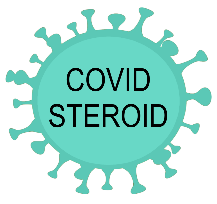 Site Master File COVID STEROID Trial  Table of content1.Protocol and trial synopsisApproved protocol Approved amendments Trial synopsisFront page to be signed by Primary Investigator2.eCRF 3.Trial participantsDelegation-and signature log Training log and training log signed by Sponsor for primary investigators and primary trial personnelCurriculum Vitae for all personnel4.Approvals and correspondenceThe Danish Medicine AgencyEudraCTThe Committees on Health Research Ethics, including approved amendmentsThe Capital Region Knowledge Center for Data ComplianceNational and local approvalsAnnual Safety Report5.Collaboration agreementCollaboration agreement between Sponsor and siteApproval from head of departmentOther relevant contracts6.Financial affairsCase moneyPatient insurances7. Information to participantsTrial information Consent formsFurther data registration formThe rights of the patient in clinical research8.Co-enrolment and substudiesCo-enrolment Form and Co-enrolment ListQuality criteria for substudiesSubstudy proposal form 9. Trial documentsa) Trial instructionsEligibilityScreening and randomisationTrial medication, co-interventions and concomitant interventionseCRFSAE, SUSAR and unblindingb) Pocket cards, documents for a notice board in the departmentTrial medication for notice board Inclusion and exclusion criteria for notice board Trial synopsis for notice boardPocket cards Leaflet for clinician staff Sign for bedc) Educational material (power point presentations)Initiation for primary investigators and primary trial personnelScreening and randomisationTrial medication Data entryWithdrawalSAE/SUSAR and unblindingd) ProceduresApproved procedures by sponsorHow to randomise a patient if system failure occur? and Screening formula for randomisation during system failureProcedure for obtaining consent10.Trial MedicationLabels for infusion and bolus injectionsSummary of product characteristics for Saline and HydrocortisoneTrial Medication logVideo instructions (not to be printed) and guide for trial medication preparation11.Laboratory tests [not applicable in COVID-STEROID Trial]12.Primary data source13.CommunicationContact details – Management CommitteeContact details – participating sites Note to file send to Sponsor (template)Note to file received from Sponsor (template)Other correspondences between Sponsor and site(s) (site specific)News lettersCorrespondence to all sites (e-mails)14.Serious adverse events and suspected unexpected serious adverse reactionsSAE/SUSAR report formDocumentation for reporting of SAE/SUSAR15. GCP unitContacts (monitors/GCP units) (site specific)Monitoring visitsMonitoring reports (site specific)Monitoring plan and data verification planApproval of trial initiation (site specific)Correspondence with the monitor (e.g. GCP unit) (site specific)Collaboration agreement between sponsor and GCP-unitTraining from GCP to Primary Investigators16.Trial completion17.Appendices1-year follow-up questionnaire